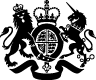 Department of Health & Social Care Dear Practice Manager,NHS Test and Trace is making Covid swab testing available to General Practices in England. The service will be available to all practices on a voluntary, opt in basis and swabs are intended to be self-administered as far as possible. This will be a supplementary option for practices and does not replace any of the existing routes to access testing. Members of the public will continue to be directed to drive through, walk in and home testing services. The service will be available from Wednesday 4 November 2020.Who these tests are forThese tests can offered to:How the service has been trialledWe trialled the service in a successful pilot, where we worked with a small number of practices to make the testing process as quick and easy as possible so as not to add to GP workloads. The number of people requiring a test in practice remained low throughout the duration of the pilot, and sites reported a positive impact on patients.How it worksWhere to go for further informationI. WebinarsWe will be hosting a series of ‘how to’ webinars where you will be given detailed information about and instructions on how to use the service. You are welcome to ask any questions and invite as many staff to attend as you consider appropriate.The dates of these webinars are:To register for any of these webinars, please click here https://event.webcasts.com/starthere.jsp?ei=1398392&tp_key=c251ecd19b II. Website More information can be found at: https://www.gov.uk/government/publications/covid-19-testing-in-general-practiceHow to update your contact details?The Care Quality Commission have shared your email address with us to be used exclusively in support of activities in response to the COVID-19 pandemic. As part of this, your practice’s details have been uploaded onto our database. If you would like to change your practice details, please contact 119, who will be able to help you further.Kind regards,NHS Test and Trace This email and any attachments is intended only for the attention of the addressee(s). Its unauthorised use, disclosure, storage or copying is not permitted. If you are not the intended recipient, please destroy all copies and inform the sender by return email.